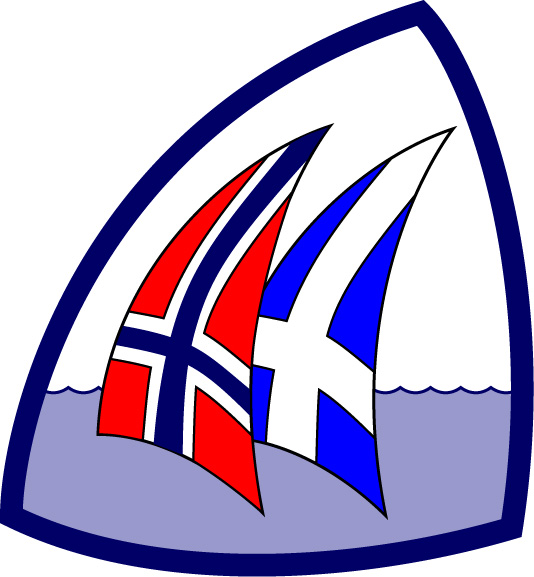 Skjema for sikkerhetskontroll Shetland Race 2021Båtnavn:Båt merke/modell :Seilnummer:                                              _       Seilas : Shetland Race     Kolonnen IOSR er referanse til ISAF Special Regulations cat 3 with liferaft   Inspeksjon på et utvalg av båter vil bli foretatt. Båter som velges ut til inspeksjon vil bli kontaktet i rimelig tid i forveien av inspeksjon.Skippers navn og tlfnr       _____________________   __________Signatur :                             _______________________ IOSROmhandlerAnmerkningEgen- kontrollKontr.Godkj.2.03Utstyr rengjort og holdt i orden,plasseringssystem?2.04.2Feste av tungt utstyr3.02.1Stenging av åpninger3.02.2Inspeksjon av kjøl / rorUtsatt til 20223.04Krav til stabilitet3.08Luker og nedgangerFeste av cockpitluke3.08.4Lukkeanordning for luker3.09.5Cockpitavløp3.10Avstengningskraner3.14Pulpitter, rekke og rekkewire3.17Fotlist3.18Fast installert klosett3.19Køyer3.20Feste av bysse3.21.1Vanntank3.21.3Vann til nødbruk3.22Håndtak innvendig3.23Feste av pumpehåndtak Line i håndtak3.23Fastmontert pumpe3.23.1.aTo bøtter m/ stålhåndtak3.24.aInstallert kompass3.24.bReservekompass, magnetisk3.27Lanternemontering3.27.3Reservelanterner3.27.4Reservepærere for lanterner (ikke led-pærer)3.28Motorinstallasjoner3.28.3Fremdriftskapasitet3.29.1 a,eVHF (25W)+håndholdt(5W)3.29.1 bReserveantenne VHF3.29.1 cRadio3.29.1 fGPS3.29. 13AIS TransponderNytt fra 20204.03Koniske treplugger4.04Løpeliner/festepunkter4.05.1Brannteppe4.05.2Brannsluknings-apparater4.06Ankere4.07Håndlykt4.08Førstehjelpskrin4.09Tåkelur4.10Radarreflektor4.11.1Sjøkart4.12Oversiktsplan utstyr4.13Ekkolodd eller loddline4.13Logg4.15Nødstyring4.16Verktøy4.17Båtnavn på løst utstyr4.18Refleksmerking4.20Redningsflåte4.22Livbøyer med utstyr4.23Pyrotekniske nødsignaler4 håndholdte røde bluss og 2 orange røykbluss      4.22.8Kasteline4.25Cockpitkniv4.26 Hardværsfokk med liner festet4.26 Reving av storseil eller tryseil5.01Redningsvesterm/sprayhood5.02Sikkerhetssele og liner